1.Subject of these Test Guidelines2.Material Required2.12.22.32.42.53.Method of Examination3.1Number of Growing CyclesThe minimum duration of tests should normally be two independent growing cycles.The two independent growing cycles should be in the form of two separate plantings.The testing of a variety may be concluded when the competent authority can determine with certainty the outcome of the test.3.2Testing PlaceTests are normally conducted at one place.  In the case of tests conducted at more than one place, guidance is provided in TGP/9 “Examining Distinctness”. 3.3Conditions for Conducting the ExaminationThe tests should be carried out under conditions ensuring satisfactory growth for the expression of the relevant characteristics of the variety and for the conduct of the examination.3.3.2The optimum stage of development for the assessment of each characteristic is indicated by a number in the Table of Characteristics.  The stages of development denoted by each number are described in Chapter 8.3.4Test Design3.4.13.5Additional TestsAdditional tests, for examining relevant characteristics, may be established.4.Assessment of Distinctness, Uniformity and Stability4.1Distinctness 4.1.1General RecommendationsIt is of particular importance for users of these Test Guidelines to consult the General Introduction prior to making decisions regarding distinctness.  However, the following points are provided for elaboration or emphasis in these Test Guidelines. 4.1.2Consistent DifferencesThe differences observed between varieties may be so clear that more than one growing cycle is not necessary.  In addition, in some circumstances, the influence of the environment is not such that more than a single growing cycle is required to provide assurance that the differences observed between varieties are sufficiently consistent.  One means of ensuring that a difference in a characteristic, observed in a growing trial, is sufficiently consistent is to examine the characteristic in at least two independent growing cycles.4.1.3Clear DifferencesDetermining whether a difference between two varieties is clear depends on many factors, and should consider, in particular, the type of expression of the characteristic being examined, i.e. whether it is expressed in a qualitative, quantitative, or pseudo-qualitative manner.  Therefore, it is important that users of these Test Guidelines are familiar with the recommendations contained in the General Introduction prior to making decisions regarding distinctness.4.1.44.1.5Method of Observation The recommended method of observing the characteristic for the purposes of distinctness is indicated by the following key in the Table of Characteristics (see document TGP/9 “Examining Distinctness”, Section 4 “Observation of characteristics”):Type of observation:  visual (V) or measurement (M)“Visual” observation (V) is an observation made on the basis of the expert’s judgment.  For the purposes of this document, “visual” observation refers to the sensory observations of the experts and, therefore, also includes smell, taste and touch.  Visual observation includes observations where the expert uses reference points (e.g. diagrams, example varieties, side-by-side comparison) or non-linear charts (e.g. color charts).  Measurement (M) is an objective observation against a calibrated, linear scale e.g. using a ruler, weighing scales, colorimeter, dates, counts, etc.In cases where more than one method of observing the characteristic is indicated in the Table of Characteristics (e.g. VG/MG), guidance on selecting an appropriate method is provided in document TGP/9, Section 4.2.4.2Uniformity4.2.1It is of particular importance for users of these Test Guidelines to consult the General Introduction prior to making decisions regarding uniformity.  However, the following points are provided for elaboration or emphasis in these Test Guidelines: 4.2.34.3Stability4.3.1In practice, it is not usual to perform tests of stability that produce results as certain as those of the testing of distinctness and uniformity.  However, experience has demonstrated that, for many types of variety, when a variety has been shown to be uniform, it can also be considered to be stable.4.3.2Where appropriate, or in cases of doubt, stability may be further examined by testing a new seed or plant stock to ensure that it exhibits the same characteristics as those shown by the initial material supplied.5.Grouping of Varieties and Organization of the Growing Trial5.1The selection of varieties of common knowledge to be grown in the trial with the candidate varieties and the way in which these varieties are divided into groups to facilitate the assessment of distinctness are aided by the use of grouping characteristics.5.2Grouping characteristics are those in which the documented states of expression, even where produced at different locations, can be used, either individually or in combination with other such characteristics: (a) to select varieties of common knowledge that can be excluded from the growing trial used for examination of distinctness; and (b) to organize the growing trial so that similar varieties are grouped together.5.3The following have been agreed as useful grouping characteristics:5.4Guidance for the use of grouping characteristics, in the process of examining distinctness, is provided through the General Introduction and document TGP/9 “Examining Distinctness”.6.Introduction to the Table of Characteristics6.1Categories of Characteristics                                                                                                                                                                                                       6.1.1Standard Test Guidelines Characteristics
Standard Test Guidelines characteristics are those which are approved by UPOV for examination of DUS and from which members of the Union can select those suitable for their particular circumstances.
6.1.2Asterisked Characteristics
Asterisked characteristics (denoted by *) are those included in the Test Guidelines which are important for the international harmonization of variety descriptions and should always be examined for DUS and included in the variety description by all members of the Union, except when the state of expression of a preceding characteristic or regional environmental conditions render this inappropriate.
6.2States of Expression and Corresponding Notes                                                                                                                                                                                            6.2.1States of expression are given for each characteristic to define the characteristic and to harmonize descriptions.  Each state of expression is allocated a corresponding numerical note for ease of recording of data and for the production and exchange of the description.
6.2.2All relevant states of expression are presented in the characteristic.6.2.3Further explanation of the presentation of states of expression and notes is provided in document TGP/7 “Development of Test Guidelines”.  
6.3Types of Expression
An explanation of the types of expression of characteristics (qualitative, quantitative and pseudo-qualitative) is provided in the General Introduction.
6.4Example Varieties
Where appropriate, example varieties are provided to clarify the states of expression of each characteristic.
6.5Legend7.Table of Characteristics/Tableau des caractères/Merkmalstabelle/Tabla de caracteresEnglishEnglishfrançaisfrançaisdeutschespañolExample Varieties
Exemples
Beispielssorten
Variedades ejemploNote/
Nota1.QNVG(a)very smallvery small1very small to smallvery small to small2smallsmallLaura3small to mediumsmall to medium4mediummediumDiamant, Victoria5medium to largemedium to large6largelargeSolist7large to very largelarge to very large8very largevery large92.(*)PQVG(+)(a)sphericalsphericalAlbatros1ovoidovoidLaura2conicalconicalBintje, Solist3broad cylindricalbroad cylindricalDiamant, Innovator4narrow cylindricalnarrow cylindricalCecile53.(*)QNVG(a), (b)absent or very weakabsent or very weakEstima1very weak to weakvery weak to weak2weakweakSolist3weak to mediumweak to medium4mediummediumArielle5medium to strongmedium to strong6strongstrongAbbot, Victoria7strong to very strongstrong to very strong8very strongvery strongAgria, Red Emmalie9EnglishEnglishfrançaisfrançaisdeutschespañolExample Varieties
Exemples
Beispielssorten
Variedades ejemploNote/
Nota4.(*)QNVG(+)(a)absent or lowabsent or lowArielle, Solist, Victoria1mediummediumAbbot2highhighAgria, Red Emmalie35.(*)QNVG(+)(a)absent or very sparseabsent or very sparseSlaney1very sparse to sparsevery sparse to sparse2sparsesparseGoldmarie3sparse to mediumsparse to medium4mediummediumAlbatros, Laura5medium to densemedium to dense6densedenseAbbot7dense to very densedense to very dense8very densevery denseOxania96.QNVG(+)(a)very smallvery small1very small to smallvery small to small2smallsmallLaura3small to mediumsmall to medium4mediummediumAlbatros, King Edward5medium to largemedium to large6largelargeAbbot7large to very largelarge to very large8very largevery large9EnglishEnglishfrançaisfrançaisdeutschespañolExample Varieties
Exemples
Beispielssorten
Variedades ejemploNote/
Nota7.QNVG(+)(a)closedclosedLaura1closed to intermediateclosed to intermediate2intermediateintermediateArielle3intermediate to openintermediate to open4openopenDiamant, Solist58.QNVG(a), (b)absent or very weakabsent or very weakEstima, Innovator1very weak to weakvery weak to weak2weakweakSolist3weak to mediumweak to medium4mediummediumLaura, Spunta5medium to strongmedium to strong6strongstrongAgria7strong to very strongstrong to very strong8very strongvery strongBlaue St. Galler99.QNVG(+)(a)absent or very sparseabsent or very sparseGoldmarie1very sparse to sparsevery sparse to sparse2sparsesparseLaura3sparse to mediumsparse to medium4mediummediumAlbatros5medium to densemedium to dense6densedenseAbbot7dense to very densedense to very dense8very densevery denseCamilla9EnglishEnglishfrançaisfrançaisdeutschespañolExample Varieties
Exemples
Beispielssorten
Variedades ejemploNote/
Nota10(*)QNVG(a)very fewvery few1very few to fewvery few to few2fewfewEstima, Solist3few to mediumfew to medium4mediummediumArielle, Bintje5medium to manymedium to many6manymanyInnovator7many to very manymany to very many8very manyvery many911QNVG(+)(a)very shortvery short1very short to shortvery short to short2shortshortLaura, Producent3short to mediumshort to medium4mediummediumEstima, Princess5medium to longmedium to long6longlongSpunta7long to very longlong to very long8very longvery long912QNVG(+)51-6951-6951-6951-69stem typestem typeAgria, Estima1intermediate typeintermediate typePremiere2leaf typeleaf typeKennebec313(*)QNVG(+)51-6951-6951-6951-69uprightuprightVictoria1upright to semi-uprightupright to semi-upright2semi-uprightsemi-uprightDesiree, Secura3semi-upright to spreadingsemi-upright to spreading4spreadingspreadingSolist5EnglishEnglishfrançaisfrançaisdeutschespañolExample Varieties
Exemples
Beispielssorten
Variedades ejemploNote/
Nota14(*)QNVG(+)(b)51-6951-6951-6951-69absent or very weakabsent or very weakEstima1very weak to weakvery weak to weak2weakweakVictoria3weak to mediumweak to medium4mediummediumLaura, Saturna5medium to strongmedium to strong6strongstrongDesiree7strong to very strongstrong to very strong8very strongvery strongBlaue St. Galler, 
Vitelotte Noir915QNVG(c)51-6951-6951-6951-69very smallvery small1very small to smallvery small to small2smallsmallKing Edward3small to mediumsmall to medium4mediummediumLaura5medium to largemedium to large6largelargeKennebec7large to very largelarge to very large8very largevery large916QNVG(+)(c)51-6951-6951-6951-69closedclosedAlbatros1closed to intermediateclosed to intermediate2intermediateintermediatePremiere, Solist3intermediate to openintermediate to open4openopenGoldmarie5EnglishEnglishfrançaisfrançaisdeutschespañolExample Varieties
Exemples
Beispielssorten
Variedades ejemploNote/
Nota17QNVG(+)(c)51-6951-6951-6951-69very weakvery weak1very weak to weakvery weak to weak2weakweakGoldmarie3weak to mediumweak to medium4mediummediumSolist5medium to strongmedium to strong6strongstrongVictoria7strong to very strongstrong to very strong8very strongvery strong918QNVG(+)51-6951-6951-6951-69very lightvery light1very light to lightvery light to light2lightlightSolist3light to mediumlight to medium4mediummediumKuras, Victoria5medium to darkmedium to dark6darkdarkSpunta7dark to very darkdark to very dark8very darkvery dark919QNVG(+)(b), (c)51-6951-6951-6951-69absent or very weakabsent or very weakSolist1very weak to weakvery weak to weak2weakweakRusset Burbank3weak to mediumweak to medium4mediummediumLaura5medium to strongmedium to strong6strongstrongRomanze7strong to very strongstrong to very strong8very strongvery strongBildtstar , Roseval9EnglishEnglishfrançaisfrançaisdeutschespañolExample Varieties
Exemples
Beispielssorten
Variedades ejemploNote/
Nota20QNVG(+)(c)51-6951-6951-6951-69very narrowvery narrow1very narrow to narrowvery narrow to narrow2narrownarrowInnovator, Russet Burbank3narrow to mediumnarrow to medium4mediummediumDesiree5medium to broadmedium to broad6broadbroadCayenne7broad to very broadbroad to very broad8very broadvery broad921QNVG(+)51-6951-6951-6951-69absent or very lowabsent or very lowCourage1lowlow2mediummediumGoldmarie3highhigh4very highvery highCardinia522QNVG(+)(b)55555555absent or very weakabsent or very weakSolist1very weak to weakvery weak to weak2weakweakPompadour3weak to mediumweak to medium4mediummediumVictoria5medium to strongmedium to strong6strongstrongOsprey7strong to very strongstrong to very strong8very strongvery strongBlaue St. Galler, Cayenne9EnglishEnglishfrançaisfrançaisdeutschespañolExample Varieties
Exemples
Beispielssorten
Variedades ejemploNote/
Nota23(*)QNVG(+)60-6960-6960-6960-69absent or very lowabsent or very lowKing Edward1very low to lowvery low to low2lowlowArielle3low to mediumlow to medium4mediummediumLaura5medium to highmedium to high6highhighAgria, Innovator7high to very highhigh to very high8very highvery highEuroresa924QNVG(+)(d)60-6960-6960-6960-69very smallvery small1very small to smallvery small to small2smallsmallEstima, Solist3small to mediumsmall to medium4mediummediumGoldmarie5medium to largemedium to large6largelargeInnovator, Victoria7large to very largelarge to very large8very largevery large925QNVG(b), (d)60-6960-6960-6960-69absent or very weakabsent or very weakEstima, Solist1very weak to weakvery weak to weak2weakweakVictoria3weak to meduimweak to meduim4mediummediumSaturna5medium to strongmedium to strong6strongstrongDesiree7strong to very strongstrong to very strong8very strongvery strongBlaue St. Galler9EnglishEnglishfrançaisfrançaisdeutschespañolExample Varieties
Exemples
Bei ejemploNote/26QNVG(d)60-6960-6960-6960-69very smallvery small1very small to smallvery small to small2smallsmallSommergold3small to mediumsmall to medium4mediummediumLaura5medium to largemedium to large6largelargeInnovator7large to very largelarge to very large8very largevery largeRoseval927(*)QNVG(b), (d)60-6960-6960-6960-69absent or very weakabsent or very weakSolist1very weak to weakvery weak to weak2weakweakLaura, Pirol, Secura3weak to mediumweak to medium4mediummediumOsprey, Quadriga5medium to strongmedium to strong6strongstrongCourage7strong to very strongstrong to very strong8very strongvery strongRamona928(*)QNVG(+)(d)60-6960-6960-6960-69absent or lowabsent or lowLaura, Osprey1mediummediumCourage, Secura2highhighPirol, Quadriga3EnglishEnglishfrançaisfrançaisdeutschespañolExample Varieties
Exemples
Beispielssorten
Variedades ejemploNote/
Nota29(*)QNVG(d)60-6960-6960-6960-69absent or very smallabsent or very smallVitelotte Noir1very small to smallvery small to small2smallsmallLaura3small to mediumsmall to medium4mediummediumPirol5medium to largemedium to large6largelargeBildtstar7large to very largelarge to very large8very largevery largeCourage930QNVG65-6965-6965-6965-69very shortvery shortMimi1shortshort2mediummediumArielle, Leyla3talltall4very tallvery tallAgria, Pirol531(*)QNMG(+)97979797very earlyvery earlyLeyla, Solist1very early to earlyvery early to early2earlyearlyPrincess3early to mediumearly to medium4mediummediumLaura5medium to latemedium to late6latelateEuroresa7late to very latelate to very late8very latevery lateKuras, Producent9EnglishEnglishfrançaisfrançaisdeutschespañolExample Varieties
Exemples
Beispielssorten
Variedades ejemploNote/
Nota32(*)QNMS/VG(+)(e)99999999roundroundKuras1short-ovalshort-ovalCourage2ovalovalDiamant, Ramona3long-ovallong-ovalInnovator4longlongSpunta5very longvery longPompadour633QNVG(e)99999999very shallowvery shallowNadine1very shallow to shallowvery shallow to shallow2shallowshallowAgria, Innovator3shallow to mediumshallow to medium4mediummediumCourage5medium to deepmedium to deep6deepdeepKuras, Sommergold7deep to very deepdeep to very deep8very deepvery deepVitelotte Noir934(*)PQVG(e)99999999light yellow brownlight yellow brownNadine1yellowyellowAgria, Solist2orange brownorange brownKaro, Velur3light redlight redBildtstar4medium redmedium redLaura5dark reddark redRomanze6red parti-coloredred parti-coloredCara7blue violetblue violetBlaue St. Galler, 
Vitelotte Noir8blue violet parti-coloredblue violet parti-coloredCatriona, Kestrel9EnglishEnglishfrançaisfrançaisdeutschespañolExample Varieties
Exemples
Beispielssorten
Variedades ejemploNote/
Nota35QNVG(e)99999999smoothsmoothLaura1mediummediumSolist2roughroughIvory Russet, Russet Burbank336(*)PQVG(+)(e)99999999whitewhiteNadine1yellowyellowAgria, Solist2redredQuarta, Romanze3blueblueDouble Fun, Vitelotte Noir437(*)PQVG(+)(e)99999999whitewhiteKuras, Russet Burbank1yellowish whiteyellowish whiteDesiree, Estima2light yellowlight yellowDiamant, Solist3medium yellowmedium yellowBildtstar , Quarta4dark yellowdark yellowLaura, Princess5redredRed Emmalie6red parti-coloredred parti-coloredEarly Rose7blue violetblue violetPurple Majesty8blue violet parti-coloredblue violet parti-coloredDouble Fun9CharacteristicsExample VarietiesNoteCharacteristicsExample VarietiesNoteCharacteristicsExample VarietiesNote[End of document]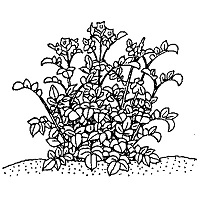 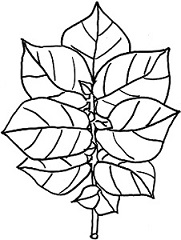 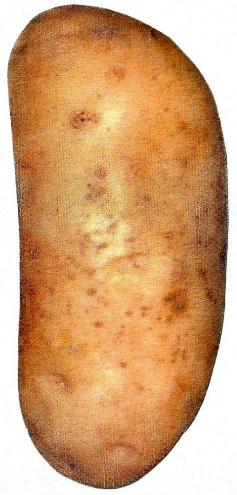 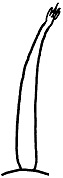 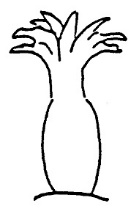 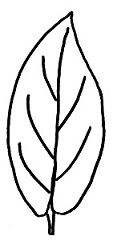 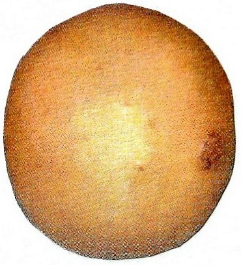 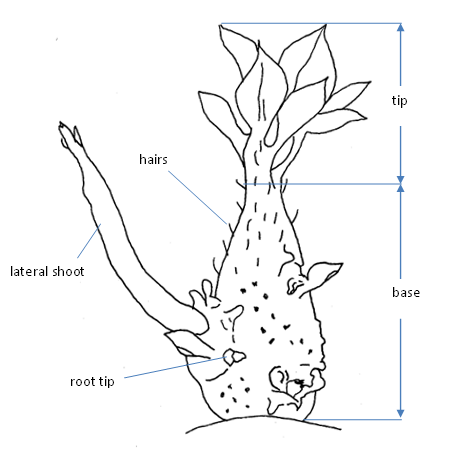 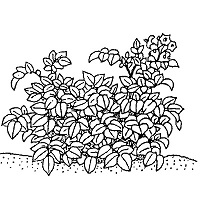 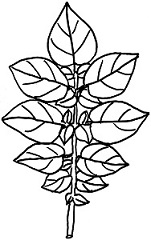 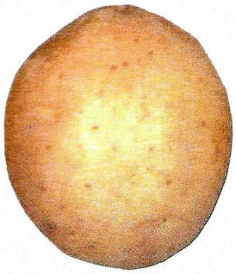 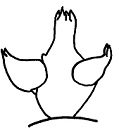 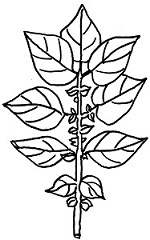 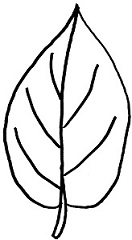 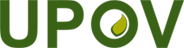 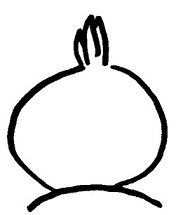 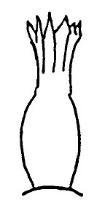 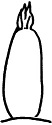 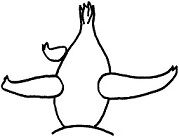 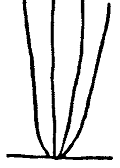 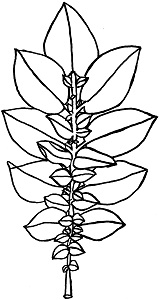 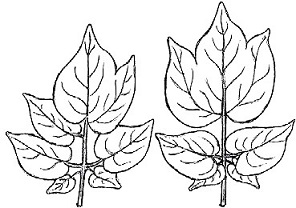 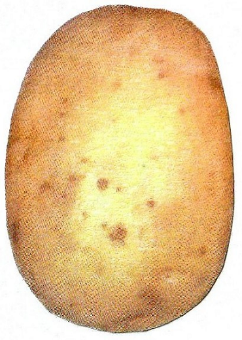 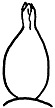 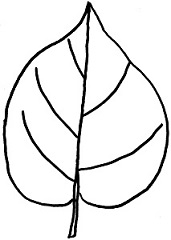 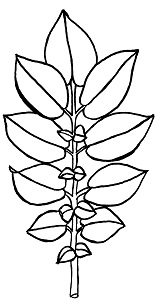 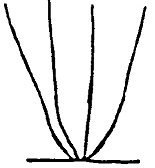 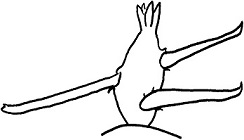 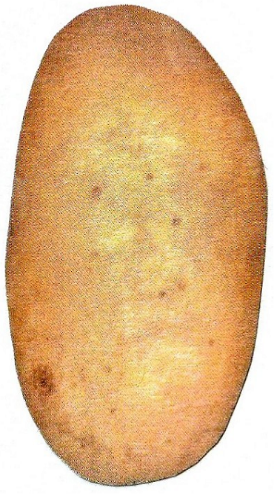 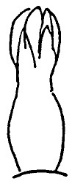 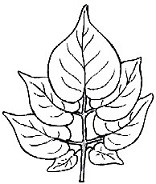 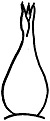 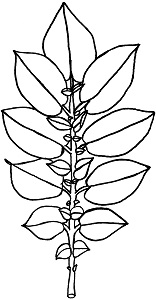 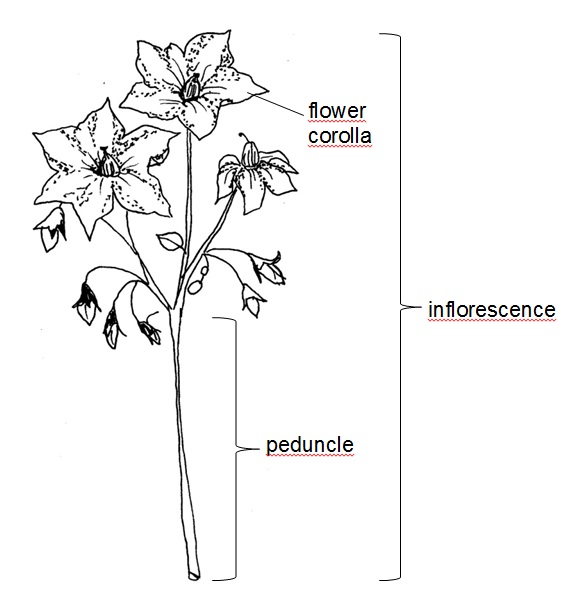 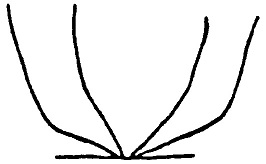 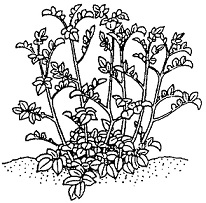 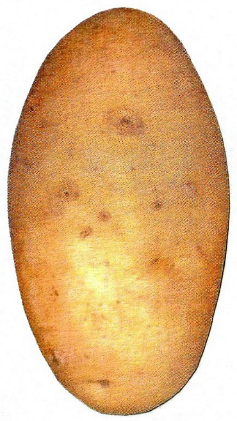 